Songwriters of North America Sues Justice Department over Licensing Songwriter Michelle Lewis and the advocacy group she helped found, Songwriters of North America, on Tuesday filed suit against the Justice Department following its ruling on licensing. The lawsuit -- which also includes songwriters  Tom Kelly and Pam Sheyne -- alleges that the property rights of songwriters are compromised and that private contracts are potentially nullified by the Justice Department's ruling.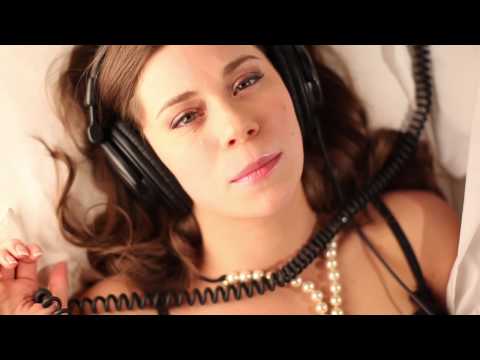 The New York Times 9/13/16http://www.nytimes.com/2016/09/14/business/media/songwriters-sue-justice-department-over-licensing-rules.html?WT.mc_id=SmartBriefs-Newsletter&WT.mc_ev=click&ad-keywords=smartbriefsnl&_r=0